                                                     DISEASES OF POULTRY (ENGLAND) ORDER 2003  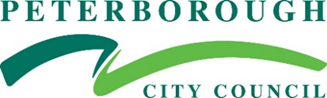 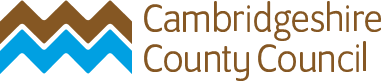 Every person who owns or keeps any flock of poultry consisting of at least 250 birds of any species on premises shall keep a record in respect of poultry entering or leaving those premises.Every person who is engaged in the transport or marketing of any poultry or eggs shall keep a record in respect of all poultry and eggs transported or marketed by him.The record must be retained for at least 12 months & produced on demand to an inspector.DATE OBTAINED OR DATE LEFT PREMISESPLACE FROM WHICH OBTAINEDSPECIESAND/ORDESCRIPTIONNAME & ADDRESS FROM WHO OBTAINEDDESTINATIONPURPOSE FOR WHICH THEY LEFT PREMISESNAME & ADDRESS TO WHOM TRANSFERRED.DATE OBTAINED OR DATE LEFT PREMISESPLACE FROM WHICH OBTAINEDSPECIESAND/ORDESCRIPTIONNAME & ADDRESS FROM WHO OBTAINEDDESTINATIONPURPOSE FOR WHICH THEY LEFT PREMISESNAME & ADDRESS TO WHOM TRANSFERRED.